УСЛУГИ РАННЕЙ ПОМОЩИ ДЕТЯМ 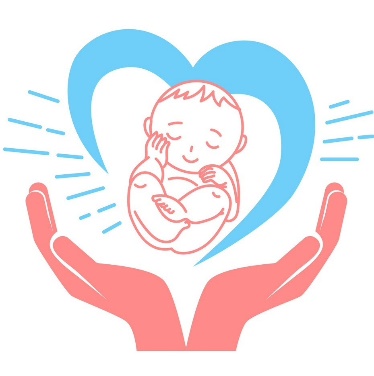 И ИХ СЕМЬЯМВ ГКУ СО КК «МОСТОВСКИЙ КЦРИ»: 1. определение нуждаемости ребенка и семьи в ранней помощи;2. проведение оценочных процедур и разработка индивидуальной программы ранней помощи (далее - ИПРП);3. оказание услуг в рамках ИПРП:4. содействие развитию функционирования ребенка и семьи в естественных жизненных ситуациях;5. содействие развитию общения и речи ребенка;6. содействие развитию мобильности ребенка;7. содействие развитию у ребенка самообслуживания и бытовых навыков;8. содействие развитию познавательной активности ребенка;9. психологическое консультирование;10. поддержка социализации ребенка;11. проведение промежуточной оценки реализации индивидуальной программы ранней помощи;12. проведение итоговой оценки реализации индивидуальной программы ранней помощи; 13. оказание услуг вне ИПРП:14. пролонгированное консультирование без составления ИПРП;15. краткосрочное предоставление услуг ранней помощи без ИПРП;16. консультирование родителей в период адаптации ребенка в образовательной организации. Координация и сопровождение реализации ИПРП осуществляется ведущим специалистом, который координирует предоставление услуг, контролирует своевременность проведения оценки эффективности индивидуальной программы и ее пересмотр, готовит рекомендации и сопровождает ребенка и семью на всем периоде действия ИПРП, организует и сопровождает мероприятия по переходу ребенка из программы ранней помощи в другие программы сопровождения или в дошкольное учреждение.